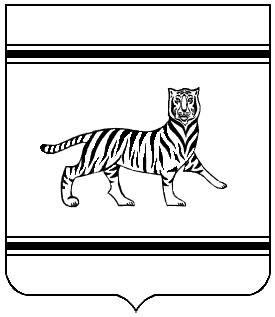 Муниципальное образование «Надеждинское сельское поселение»Биробиджанского муниципального районаЕврейской автономной областиАДМИНИСТРАЦИЯ СЕЛЬСКОГО ПОСЕЛЕНИЯПОСТАНОВЛЕНИЕ10.03.2022                                                                                                    №15с. НадеждинскоеОб утверждении Положения «Об организации и осуществлении первичного воинского учета граждан на территории Надеждинского сельского поселения»	       В соответствии с Конституцией Российской Федерации, федеральным законом от 31.05.1996 № 61-ФЗ «Об обороне», федеральным законом от 26.02.1997 № 31-ФЗ «О мобилизационной подготовке и мобилизации в Российской Федерации», федеральным законом от 28.03.1998 № 53-ФЗ «О воинской обязанности и военной службе», федеральным законом от 06.10.2003 № 131-ФЗ «Об общих принципах организации местного самоуправления в Российской Федерации», постановлением Правительства Российской Федерации от 27.11.2006 № 719 «Об утверждении Положения о воинском учете», Уставом муниципального образования «Надеждинское сельское поселение» администрация сельского поселенияПОСТАНОВЛЯЕТ:1. Утвердить прилагаемое Положение «Об организации и осуществлении первичного воинского учета на территории Надеждинского сельского поселения».2. Утвердить прилагаемую должностную инструкцию специалиста, отвечающего за ведение воинского учета и бронирования в администрации сельского поселения.3. Признать утратившим силу постановление администрации от 12.01.2015 № 1 «Об утверждении Положения «Об организации и осуществлении первичного воинского учета граждан на территории Надеждинского сельского поселения»4. Контроль за исполнением настоящего постановления оставляю за собой.    5. Опубликовать настоящее постановление в средствах массовой информации.6. Настоящее постановление вступает в силу после дня его официального опубликования.Зам.главы администрацииНадеждинского сельского поселения                                      Е.В. ЛадынскаяУТВЕРЖДЕНО постановлением администрации сельского поселения                         от 10.03.2022 № 15ПОЛОЖЕНИЕо военно-учетном столе администрации Надеждинского сельского поселенияI. ОБЩИЕ ПОЛОЖЕНИЯ1.1. Военно-учетный стол администрации Надеждинского сельского поселения (далее - ВУС) является структурным подразделением администрации сельского поселения. 1.2. ВУС в своей деятельности руководствуется Конституцией Российской Федерации, федеральными законами РФ от 31.05.1996  № 61-ФЗ «Об обороне», от 26.02.1997  № 31-ФЗ «О мобилизационной подготовке и мобилизации в Российской Федерации» с изменениями согласно закону от 22.08.2004 № 122, от 28.03.1998  № 53-ФЗ «О воинской обязанности и военной службе», Положением о воинском учете, утвержденным постановлением Правительства Российской Федерации от 27.11.2006 № 719, «Инструкцией по бронированию на период мобилизации и на военное время граждан Российской Федерации, пребывающих в запасе Вооруженных Сил Российской Федерации, федеральных органах исполнительной власти, имеющих запас, и работающих в органах государственной власти, органах местного самоуправления и организациях», законами Еврейской автономной области, Уставом муниципального образования «Надеждинское сельское поселение», иными  нормативными правовыми актами администрации Надеждинского сельского поселения, а также настоящим Положением.1.3. Положение о ВУС утверждается главой сельского поселения.II. ОСНОВНЫЕ ЗАДАЧИ2.1. Основными задачами ВУС являются:- обеспечение исполнения гражданами воинской обязанности, установленной федеральными законами «Об обороне», «О воинской обязанности и военной службе», «О мобилизационной подготовке и мобилизации в Российской Федерации»;- документальное оформление сведений воинского учета о гражданах, состоящих на воинском учете;- анализ количественного состава и качественного состояния призывных мобилизационных людских ресурсов для эффективного использования в интересах обеспечения обороны страны и безопасности государства;- проведение плановой работы по подготовке необходимого количества военно-обученных граждан, пребывающих в запасе, для обеспечения мероприятий по переводу Вооруженных Сил Российской Федерации других войск, воинских формирований и органов с мирного на военное время в период мобилизации и поддержание их укомплектованности на требуемом уровне в военное время.III. ФУНУЦИИ3.1. Обеспечивать выполнение функций, возложенных на администрацию сельского поселения  в повседневной деятельности по первичному воинскому учету, воинскому учету и бронированию, граждан, пребывающих в запасе, из числа работающих в администрации сельского поселения.3.2. Осуществлять первичный  воинский учет граждан, пребывающих в запасе, и граждан, подлежащих призыву на военную службу, проживающих или пребывающих (на срок более трех месяцев), в том числе не имеющих регистрации по месту жительства и (или) месту пребывания, на территории Надеждинского сельского поселения.3.3. Выявлять совместно с органами внутренних дел граждан, проживающих или пребывающих (на срок более 3 месяцев), в том числе не имеющих регистрации по месту жительства и (или) месту пребывания, на территории Надеждинского сельского поселения и подлежащих постановке на воинский учет, обязанных состоять на воинском учете.3.4. Вести учет организаций, находящихся на территории Надеждинского сельского поселения, и контролировать ведение в них воинского учета.3.5. Вести  и хранить документы первичного воинского учета в машинописном и электронном видах в порядке и по формам, которые определяются Министерством обороны Российской Федерации.3.6. Сверять не реже одного раза в год документы первичного воинского учета с документами воинского учета военного комиссариата муниципального образования, организаций, а также с карточками регистрации или похозяйственными книгами.3.7. По указанию военного комиссариата муниципального образования оповещать граждан о вызовах в военный комиссариат.3.8. Своевременно вносить изменения в сведения, содержащиеся в документах первичного воинского учета, и в 2-недельный срок сообщать о внесенных изменениях в военный комиссариат.3.9. Ежегодно представлять в военный комиссариат до 1 ноября списки юношей 15-и и 16-летнего возраста, а до 1 октября - списки юношей, подлежащих первоначальной постановке на воинский учет в следующем году.3.10. Разъяснять должностным лицам организаций и гражданам их обязанности по воинскому учету, мобилизационной подготовке и мобилизации, установленные законодательством Российской Федерации и Положением о воинском учете и осуществлять контроль за их исполнением.IV. ПРАВА                                                                                                                                                                4.1 . Для плановой и целеустремленной работы ВУС имеет право: вносить предложения по запросу  и получению в установленном порядке необходимых материалов и информации от федеральных органов государственной власти, органов исполнительной власти субъекта Российской Федерации, органов местного самоуправления, а также от учреждений и организаций независимо  от организационно-правовых форм и форм собственности;- запрашивать и получать от администрации сельского поселения аналитические материалы, предложения по сводным планам мероприятий и информацию об их выполнении, а также другие материалы, необходимые для эффективного выполнения возложенных на ВУС задач;- создавать информационные базы данных по вопросам, отнесенным к компетенции ВУС;- выносить на рассмотрение главы сельского поселения вопросы о привлечении на договорной основе специалистов для осуществления отдельных работ;- организовывать взаимодействие в установленном порядке и обеспечивать служебную переписку с федеральными органами исполнительной власти, органами исполнительной власти субъекта Российской Федерации, органами местного самоуправления, общественными объединениями, а также с организациями по вопросам, отнесенным к компетенции ВУС;- проводить внутренние совещания по вопросам, отнесенным к компетенции ВУС.V. РУКОВОДСТВО5.1. Обязанности инспектора военно-учетного стола администрации сельского поселения (далее – инспектор ВУС).  Возлагаются на специалиста 2-го разряда администрации сельского поселения распоряжением администрации сельского поселения.5.2. Специалист, исполняющий обязанности инспектора ВУС находится в непосредственном подчинении зам. главы администрации муниципального образования «Надеждинское сельское поселение».5.3. В случае отсутствия инспектора ВУС на рабочем месте  по уважительным причинам (отпуск, временная нетрудоспособность, командировка) его замещает зам. главы администрации.УТВЕРЖДЕНА постановлением администрации сельского поселения                    от 10.03.2022  № 15ДОЛЖНОСТНАЯ ИНСТРУКЦИЯ специалиста, отвечающего за ведение воинского учета и бронирования в администрации сельского поселенияI. ОБЩИЕ ПОЛОЖЕНИЯСпециалист, ответственный за проведение работ по воинскому учету граждан, пребывающих в запасе и граждан, подлежащих призыву на военную службу и бронированию граждан пребывающих в запасе, в  своей деятельности руководствуется Конституцией Российской Федерации, федеральными законами РФ от 31.05.1996  № 61-ФЗ «Об обороне», от 26.02.1997  № 31-ФЗ «О мобилизационной подготовке и мобилизации в Российской Федерации» с изменениями согласно закону от 22.08.2004 № 122, от 28.03.1998  № 53-ФЗ «О воинской обязанности и военной службе», Положением о воинском учете, утвержденным постановлением Правительства Российской Федерации от 27.11.2006 № 719, «Инструкцией по бронированию на период мобилизации и на военное время граждан Российской Федерации, пребывающих в запасе Вооруженных Сил Российской Федерации, федеральных органах исполнительной власти, имеющих запас, и работающих в органах государственной власти, органах местного самоуправления и организациях», законами Еврейской автономной области, Уставом муниципального образования «Надеждинское сельское поселение», нормативами, методиками и формами, установленными Межведомственной комиссией по вопросам бронирования граждан, пребывающих в запасе.II. ДОЛЖНОСТНЫЕ ОБЯЗАННОСТИ:Воинский учет:- обеспечивает полноту и качество ведения воинского учета граждан, пребывающих в запасе, и граждан, подлежащих призыву на военную службу- проверяет наличие и подлинность военных билетов (временных удостоверений, выданных взамен военных билетов) или удостоверений граждан, подлежащих призыву на военную службу, а также подлинность записей в них, наличие мобилизационных предписаний,  отметок в документах воинского учета о снятии граждан с воинского учета по прежнему месту жительства, отметок в паспортах граждан Российской Федерации об их отношении к воинской обязанности;- проводит работу по постановке на воинский учет и снятию с воинского учета граждан, пребывающих в запасе, в  документах первичного воинского учета, в карточках регистрации, в личных карточках фТ-2 на принятых на работу делает соответствующие отметки о постановке граждан на воинский учет и о снятии с воинского учета;- ведет контроль за постановкой на воинский учет временно проживающих граждан, пребывающих в запасе, (на срок более 3 месяцев);- при приеме от граждан документов воинского учета выдает расписки;                - оповещает вновь прибывших граждан, подлежащих призыву на военную службу и офицеров запаса о необходимости личной явки в военный комиссариат для постановки на воинский учет;- в случае невозможности постановки граждан на воинский учет на основании представленных ими документов воинского учета (исправления, неточности, подделки и неполное количество листов) оповещает граждан о необходимости личной явки в военный комиссариат;- заполняет  карточки первичного учета на офицеров запаса. Заполняет алфавитные карточки и учетные карточки на прапорщиков, мичманов, старшин, сержантов, солдат и матросов запаса. Заполняет учетные карты призывников. Заполнение указанных документов производится в соответствии с записями в военных билетах и удостоверениях призывников. При этом уточняются сведения о семейном положении, образовании, месте работы, должности, месте жительства или месте временного пребывания граждан и другие необходимые сведения, содержащиеся в документах граждан, принимаемых на воинский учет, заполняет раздел II «Сведения о воинском учете» личной карточки ф Т-2 на принятых на работу граждан, пребывающих в запасе (граждан, подлежащих призыву на военную службу); - представляет алфавитные и учетные карточки прапорщиков, мичманов, старшин, сержантов, солдат и матросов запаса, учетные карты граждан, подлежащих призыву на военную службу, в военный комиссариат;- своевременно вносит изменения в документы первичного воинского учета граждан, пребывающих в запасе, в личные карточки ф Т-2  принятых на работу;- два раза в месяц представляет информацию о внесенных изменениях в учетных данных граждан, пребывающих в запасе, в отдел ВК по ЕАО г.Биробиджан и Биробиджанского района;- ведет учет организаций и предприятий, расположенных на территории сельского поселения, контролирует ведение в них воинского учета и своевременную подачу информации о принятых на работу и уволенных с работы граждан, пребывающих в запасе;- ведет и хранит документы первичного воинского учета в машинописном и электронном виде в порядке и по формам, которые определяются Министерством обороны Российской Федерации;- в целях обеспечения и поддержания в актуальном состоянии сведений, содержащихся в документах первичного воинского учета, не реже 1 раза в год проводится сверка военно-учетных документов с военным комиссариатом, организациями, а также с карточками регистрации и похозяйственными книгами;- обеспечивает полное и качественное выполнение мобилизационных мероприятий, постоянно вносит изменения и дополнения в документы по мобилизационной работе, в документы штаба оповещения, ведет работу с учетными карточками граждан, приписанных в команды и партии, по внесению изменений согласно полученным мобилизационным предписаниям, выделяет их в отдельную картотеку, содержит и хранит картотеку учетных карточек в строго установленном порядке;- ежемесячно получает в военном комиссариате мобилизационные предписания и после внесения изменений в учетные карточки вручает их граждан, пребывающим в запасе;- ведет работу с гражданами, подлежащими призыву на военную службу, по постановке их на первичный воинский учет, по выполнению мероприятий, связанных с призывом на военную службу;- представляет в отдел ВК по ЕАО г.Биробиджан и Биробиджанского района в сентябре списки юношей 15-16 летнего возраста, а до 1 ноября – списки юношей, подлежащих первоначальной постановке на воинский учет в следующем году;- оповещает граждан о вызове в отдел ВК по ЕАО г.Биробиджан и Биробиджанского района, обеспечивает гражданам возможность своевременной явки по вызовам (повесткам) в отдел ВК по ЕАО г.Биробиджан и Биробиджанского района.Бронирование:- заполняет и представляет в отдел ВК по ЕАО г.Биробиджан и Биробиджанского района документы необходимые для представления отсрочки от призыва на военную службу по мобилизации и в военное время работающим гражданам, пребывающим в запасе;- выдает в установленном порядке забронированным гражданам, пребывающим в запасе, удостоверения об отсрочке от призыва на военную службу;- представляет в установленном порядке отчеты о численности работающих и забронированных гражданах, пребывающих в запасе, а также другие сведения, касающиеся воинского учета и бронирования;- разрабатывает план мероприятий по вручению об отсрочке от призыва на военную службу забронированным гражданам, пребывающим в запасе;- составляет  план замены специалистов, убывающих по мобилизации и в военное время.III. СЛУЖЕБНЫЕ ВЗАИМООТНОШЕНИЯ:Специалист, отвечающий за ведение воинского учета и бронирования граждан, взаимодействует:- с отделом ВК по ЕАО г.Биробиджан и Биробиджанского района;- с отделом по мобилизационной работе и защите информации администрации муниципального района;- с организациями и предприятиями различных форм собственности, расположенными на территории сельского поселения;- с отделом внутренних дел, паспортно-визовой службой района.IV. КВАЛИФИКАЦИОННЫЕ ТРЕБОВАНИЯ:	- согласно федеральному закону от 02.03.2007 № 25-ФЗ «О муниципальной службе в Российской Федерации», закону Еврейской автономной области от 25.04.2007 № 127-ФЗ «О некоторых вопросах муниципальной службы» специалист должен иметь среднее специальное или высшее образование;	- знать Конституцию Российской Федерации, федеральные законы РФ «Об обороне», «О мобилизационной подготовке и мобилизации в Российской Федерации», «О воинской обязанности и военной службе», Положение о воинском учете, инструкции по ведению воинского учета;	- уметь работать с гражданами, пользоваться оргтехникой, обладать чувством ответственности и исполнительной дисциплиной.